Comune di Celleno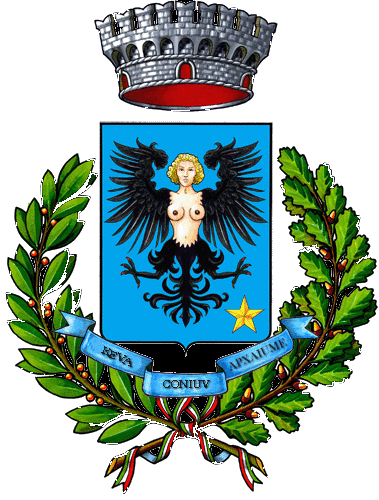 Provincia di ViterboSettore/Servizio/Ufficio ………………...…........Allo Sportello Unico Attività Produttive di .....................................................................................................Il sottoscritto ...................................................................... nato a ........................................ il ....../....../............nazionalità ................................................................ residente in ..................................................................... Str./Via/P.za ........................................................................................................................................... n. ........Codice Fiscale ................................................................ cittadinanza ............................................................... (in caso di cittadino straniero): di essere in possesso di: (cancellare la voce che non interessa) permesso di soggiorno/carta di soggiorno n. .................... rilasciato/a dalla Questura di ......................................................il ....../....../............ con validità fino al ....../....../............ per (specificare il motivo del rilascio) .............................................................................................................................................................................CHIEDE il rilascio il rinnovodella licenza per esercitare l’attività di “Fochino” per le operazioni concernenti: il disgelamento delle dinamiti, il confezionamento ed innesco delle cariche e caricamento dei fori da mina, il brillamento di mine a fuoco ed elettrico, l’eliminazione delle cariche inesplose;DICHIARAche nei propri confronti non sussistono cause di divieto, di decadenza o di sospensione previste dal D.lgs. n. 159/2011, articolo 67;di non aver riportato condanne penali né di essere in qualsiasi altra situazione che impedisca ai sensi della normativa vigente l’esercizio dell’attività (artt. 11 e 43 T.U.L.P.S. R.D. 18.06.1931 n. 773; di essere in possesso dell’attestato di Idoneità tecnica rilasciato dalla Commissione Tecnica Provinciale per gli Esplosivi in data ....../....../............, prot. n. ..................... (solo in caso di nuova licenza); di essere in possesso del nulla osta rilasciato dalla Questura di ............................ in data ....../....../............di prestare il consenso al trattamento dei dati personali per l'espletamento della presente procedura;di essere consapevole che, ai sensi degli articoli 75 e 76 del D.P.R. 445/2000, nel caso in cui la domanda contenga false o mendaci dichiarazioni, fatte salve le sanzioni previste dal vigente Codice Penale, essa verrà annullata d'ufficio e in toto ai sensi delle vigenti disposizioni di legge;Data ....../....../............Documento firmato digitalmente ai sensi delle vigenti disposizioni di legge.Documentazione allegata all’Istanza (a pena di irricevibilità):quietanza di versamento diritti di segreteria (qualora previsti);marca da bollo dell’importo di Euro ................;copia documento di identità;copia permesso di soggiorno o carta di soggiorno del firmatario [per cittadini extracomunitari, anche per chi è stato riconosciuto rifugiato politico; se il permesso scade entro 30 gg., copia ricevuta richiesta di rinnovo);procura speciale (solo per le pratiche presentate on-line da un soggetto intermediario);nulla osta per attività di fochino (ai sensi dell’art.8, c.3 D.L. 27/07/2005 n. 144 convertito in L. n. 155 del 31/07/2005) rilasciato dalla Questura e in regolare corso di validità;attestato di capacità tecnica rilasciato dalla Commissione Tecnica Provinciale per gli esplosivi (ai sensi dell’art. 27 del D.P.R. 19/03/1956 n. 302) in regolare corso di validità;licenza originale (solo in caso di rinnovo).Marcada bollo€ ............Prot. N. ...................Data ...../...../...........Attività di Fochino (D.P.R. n. 302/1956 e D.lgs. n. 112/1998)Istanza di rilascio della licenza per l’esercizio dell’attività di fochinoConsapevole delle sanzioni penali previste per il caso di dichiarazione mendace, così come stabilito dall’ art. 76 del d.P.R. n. 445/2000, nonché di quanto previsto dall’art. 75 del medesimo d.P.R. n. 445/2000.INFORMATIVA PRIVACYIl trattamento dei dati avviene per finalità connesse all’istruttoria dell’istanza di rilascio della licenza di fochino.La S.V. potrà esercitare i diritti previsti dagli artt. da 15 a 22 del Regolamento UE 679/2016. Tutti i diritti sono esercitabili in qualsiasi momento ricorrendo, per il caso specifico a: Comune di ............................................., presso .................................................................................................................................................................Potrà opporsi per motivi legittimi al trattamento stesso rivolgendosi al Titolare o al Responsabile per la Protezione dei dati. È possibile anche esercitare il diritto di proporre reclamo all’Autorità di controllo o di ricorrere alle Autorità giurisdizionali competenti qualora il trattamento dei dati personali avvenga in violazione di quanto previsto dal GDPR, in conformità agli artt. 77 e 79 del GDPR 